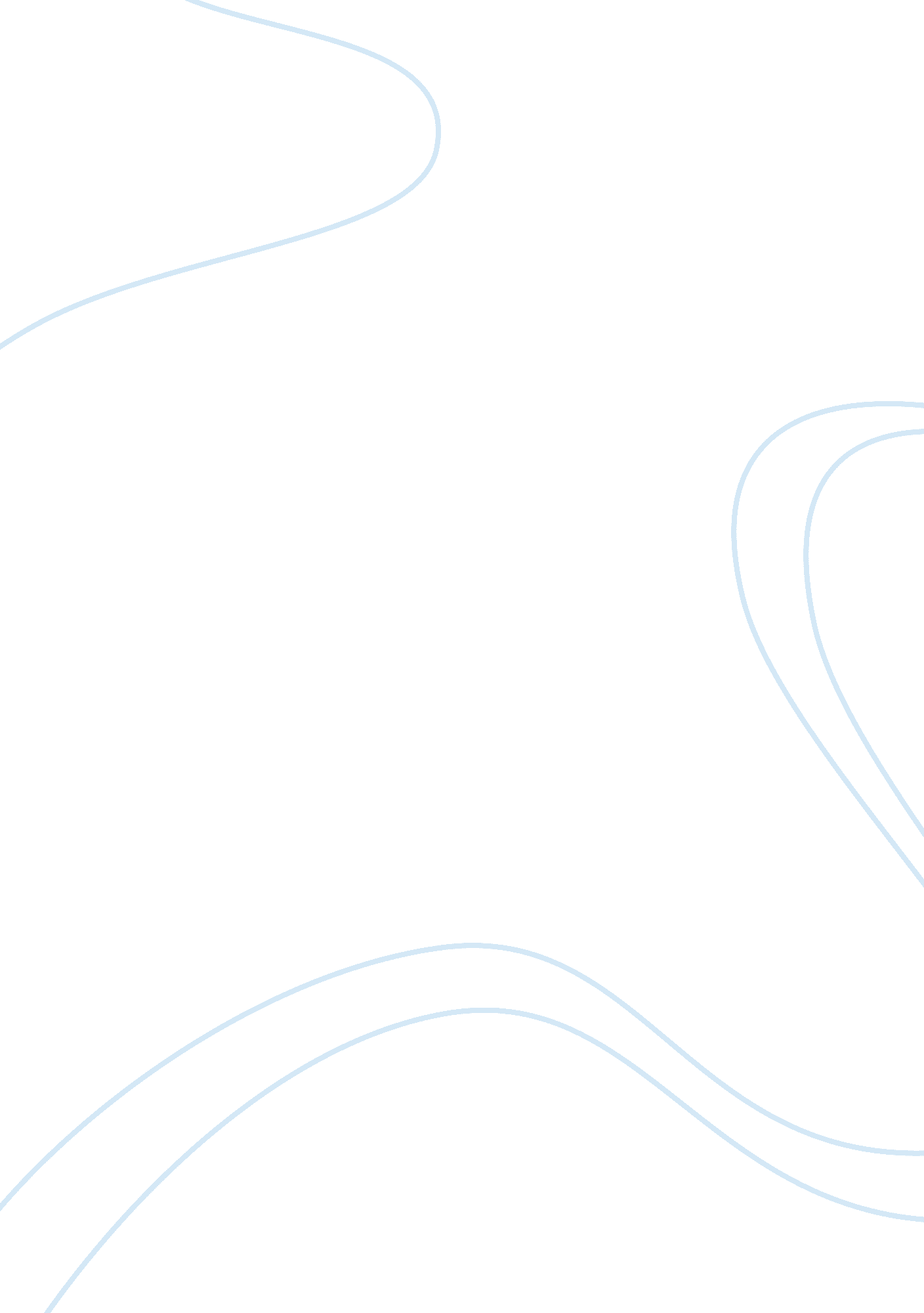 In us visit, brown to urge new deal by sullivanSociology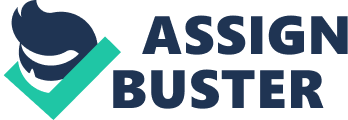 They are there to discuss the global financial crisis that their countries find themselves in. They pledged to cooperate with the other Group of 20 (G-20) countries that have all seen considerable amounts of capital and supposed wealth disappear over the past year. This article exemplifies this theory because the whole meeting is concerned with returning the global economy to a status quo, namely the continuation of concentration of capital in the United States and the other strongly capitalistic countries of the world. The talk centered exclusively on stimulating the economies of the G-20 nations while nations on the fringe of the core capitalistic nations were ignored. 
Works Cited 
Sullivan, K. (2009, March 3). In U. S. Visit, Brown To Urge New Deal. The Washington Post, p. A09. 